Steps to set the number of read-only characters1.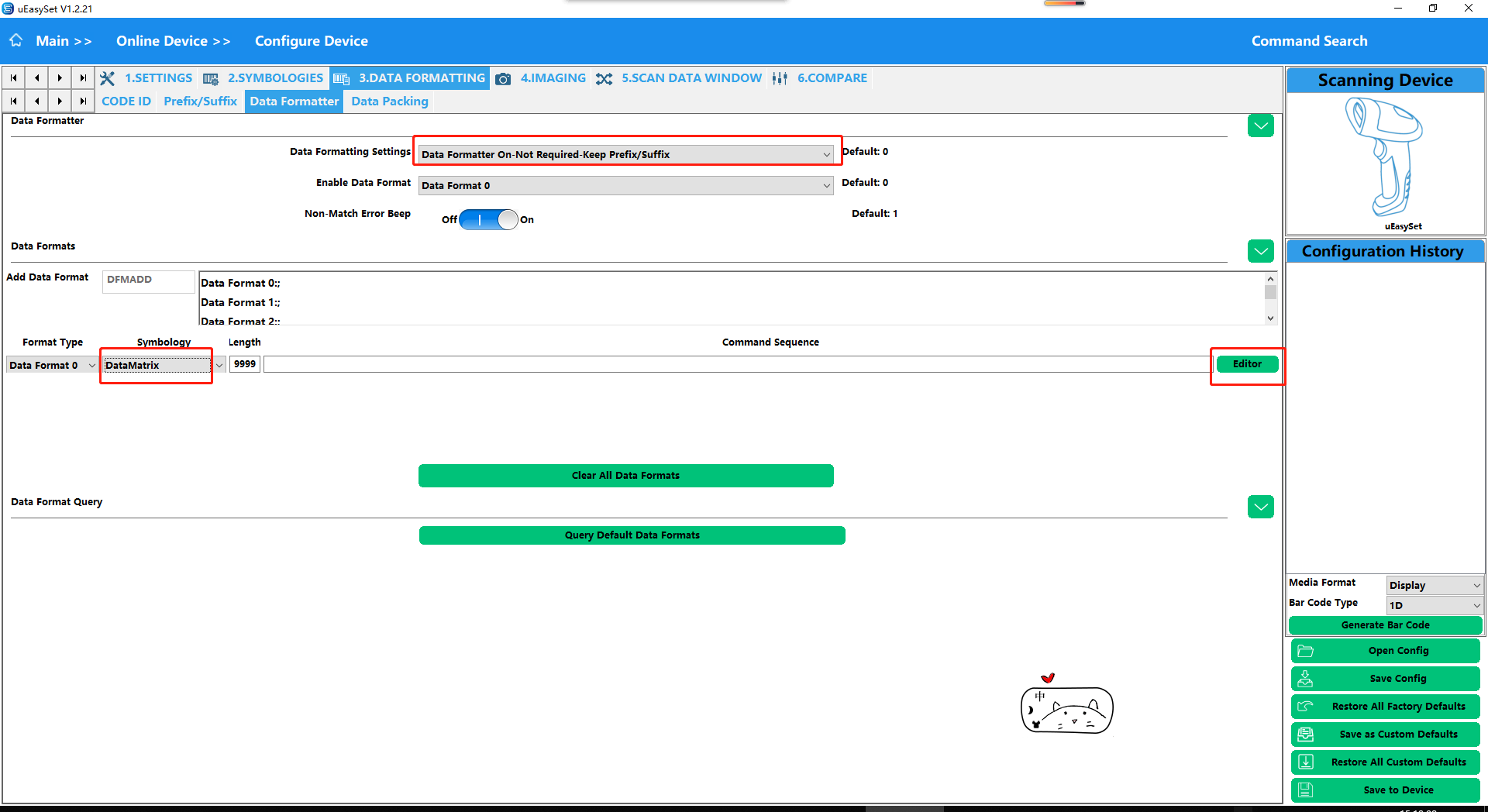 2.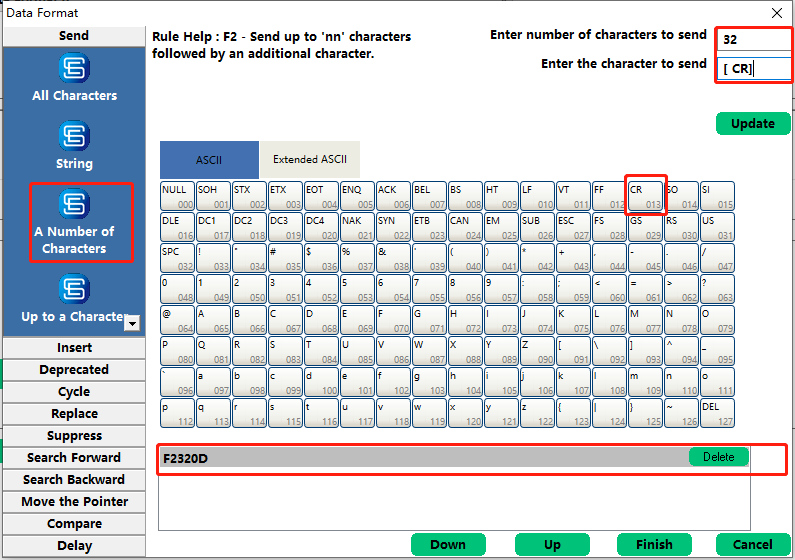 3.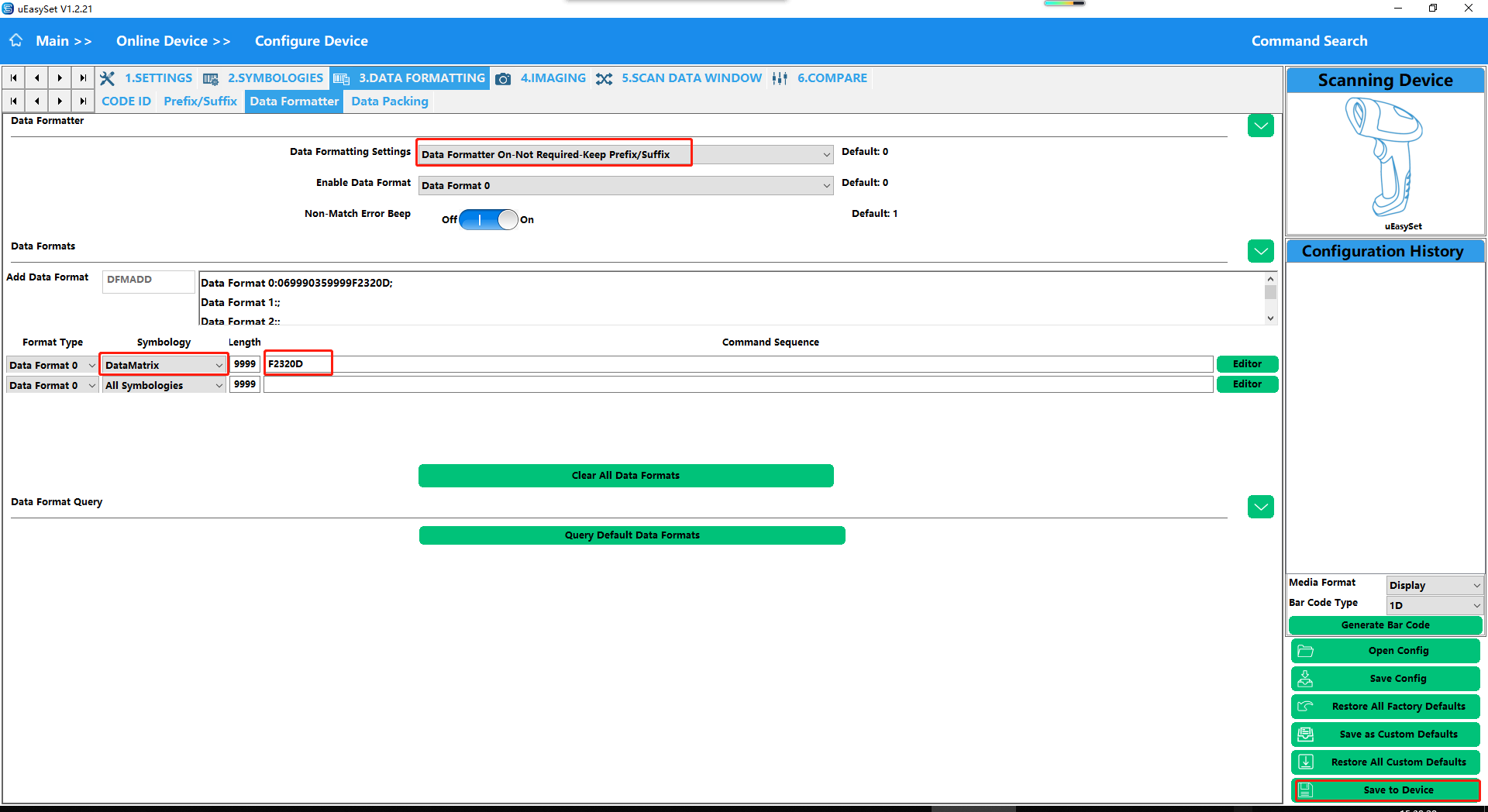 